Контрольная работа по математикеза первое полугодие 1 класс.Выполни действия с помощью числового отрезка. (3 балла)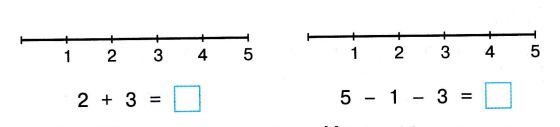 Сравни (поставь знаки <, >, = ) (2 балла)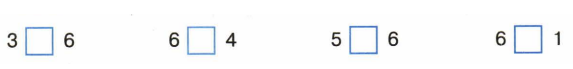 Разбей на группы по цвету и допиши равенства.(4 балла)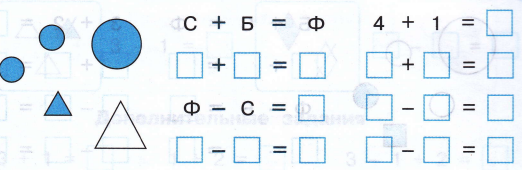 Вычисли. (3 балла)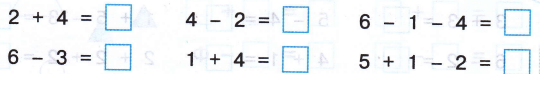 Начерти отрезок АБ, отметь на нем точку В. (3 балла)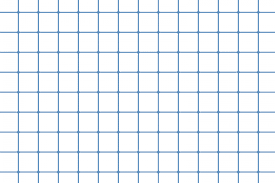 Критерии оценивания:15 – 13 – высокий уровень12 – 9 – средний уровеньНиже 9 – низкий уровень